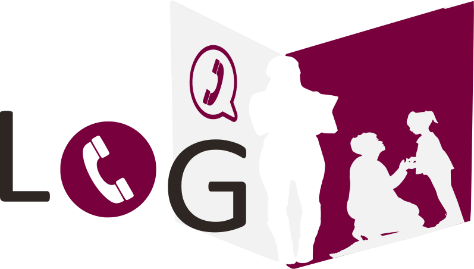 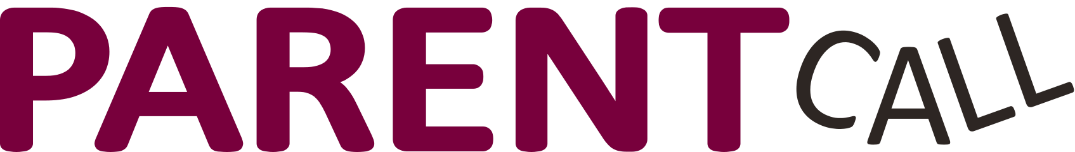 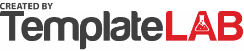 SCHOOL:Central Valley HighGRADE:6TH6THTEACHER:Jeremiah BrooksSCHOOL YEAR:2020/20212020/2021DATE:20/05/2020PHONE:EMAIL:PARENT:Kenneth Johnson111 2345 6789111 2345 6789kenneth1975@madeupmail.comkenneth1975@madeupmail.comkenneth1975@madeupmail.comkenneth1975@madeupmail.comLearning activitiesSUMMARY:SUMMARY:Child's accomplishmentsCalling Mr. Johnson to inform him about improved efforts from Eric.Calling Mr. Johnson to inform him about improved efforts from Eric.Calling Mr. Johnson to inform him about improved efforts from Eric.Calling Mr. Johnson to inform him about improved efforts from Eric.Calling Mr. Johnson to inform him about improved efforts from Eric.Calling Mr. Johnson to inform him about improved efforts from Eric.Calling Mr. Johnson to inform him about improved efforts from Eric.Help at homeCalling Mr. Johnson to inform him about improved efforts from Eric.Calling Mr. Johnson to inform him about improved efforts from Eric.Calling Mr. Johnson to inform him about improved efforts from Eric.Calling Mr. Johnson to inform him about improved efforts from Eric.Calling Mr. Johnson to inform him about improved efforts from Eric.Calling Mr. Johnson to inform him about improved efforts from Eric.Calling Mr. Johnson to inform him about improved efforts from Eric.GradesCalling Mr. Johnson to inform him about improved efforts from Eric.Calling Mr. Johnson to inform him about improved efforts from Eric.Calling Mr. Johnson to inform him about improved efforts from Eric.Calling Mr. Johnson to inform him about improved efforts from Eric.Calling Mr. Johnson to inform him about improved efforts from Eric.Calling Mr. Johnson to inform him about improved efforts from Eric.Calling Mr. Johnson to inform him about improved efforts from Eric.Child's behaviourCalling Mr. Johnson to inform him about improved efforts from Eric.Calling Mr. Johnson to inform him about improved efforts from Eric.Calling Mr. Johnson to inform him about improved efforts from Eric.Calling Mr. Johnson to inform him about improved efforts from Eric.Calling Mr. Johnson to inform him about improved efforts from Eric.Calling Mr. Johnson to inform him about improved efforts from Eric.Calling Mr. Johnson to inform him about improved efforts from Eric.Special needsCalling Mr. Johnson to inform him about improved efforts from Eric.Calling Mr. Johnson to inform him about improved efforts from Eric.Calling Mr. Johnson to inform him about improved efforts from Eric.Calling Mr. Johnson to inform him about improved efforts from Eric.Calling Mr. Johnson to inform him about improved efforts from Eric.Calling Mr. Johnson to inform him about improved efforts from Eric.Calling Mr. Johnson to inform him about improved efforts from Eric.Other:_________________Calling Mr. Johnson to inform him about improved efforts from Eric.Calling Mr. Johnson to inform him about improved efforts from Eric.Calling Mr. Johnson to inform him about improved efforts from Eric.Calling Mr. Johnson to inform him about improved efforts from Eric.Calling Mr. Johnson to inform him about improved efforts from Eric.Calling Mr. Johnson to inform him about improved efforts from Eric.Calling Mr. Johnson to inform him about improved efforts from Eric.DATE:PHONE:EMAIL:PARENT:Learning activitiesSUMMARY:SUMMARY:Child's accomplishmentsHelp at homeGradesChild's behaviourSpecial needsOther:_________________DATE:PHONE:EMAIL:PARENT:Learning activitiesSUMMARY:SUMMARY:Child's accomplishmentsHelp at homeGradesChild's behaviourSpecial needsOther:_________________© TemplateLab.com© TemplateLab.com© TemplateLab.com